SCHEDA PROGETTOSCHEDA PROGETTO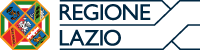 Nome progettoLa grande musica con le nuove generazioniLa grande musica con le nuove generazioniArea geografica di interventoRomaRomaBeneficiarioRoma Tre OrchestraRoma Tre OrchestraSedeVia Ostiense 234Via Ostiense 234Eventuali partnerDescrizione sinteticadell’iniziativaRoma Tre Orchestra è una associazione attiva dal 2005 che qui propone una rassegna di concerti sinfonici con proprio organico. A partire dal 2015, le attività orchestrali di Roma Tre Orchestra, in coerenza con i propri principi statutari di promozione e diffusione della cultura musicale in particolare tra le nuove generazioni, hanno la forma di Scuola di Formazione Orchestrale al fine di formare nuovi musicisti alle attività di orchestra.La rassegna sinfonica, che è il frutto di questo percorso formativo (ogni sessione della Scuola di chiude con un concerto pubblico), costituisce un prodotto di eccellenza ed ha quindi la finalità di avvicinare studenti universitari, pubblico del quartiere, giovani e meno giovani, al grande repertorio della musica d’arte.Partecipano solisti e direttori come Maurizio Baglini, George Morton, SilviaChiesa, Gunter Neuhold, Massimiliano Caldi, Jacopo Taddei e molti altri.Roma Tre Orchestra è una associazione attiva dal 2005 che qui propone una rassegna di concerti sinfonici con proprio organico. A partire dal 2015, le attività orchestrali di Roma Tre Orchestra, in coerenza con i propri principi statutari di promozione e diffusione della cultura musicale in particolare tra le nuove generazioni, hanno la forma di Scuola di Formazione Orchestrale al fine di formare nuovi musicisti alle attività di orchestra.La rassegna sinfonica, che è il frutto di questo percorso formativo (ogni sessione della Scuola di chiude con un concerto pubblico), costituisce un prodotto di eccellenza ed ha quindi la finalità di avvicinare studenti universitari, pubblico del quartiere, giovani e meno giovani, al grande repertorio della musica d’arte.Partecipano solisti e direttori come Maurizio Baglini, George Morton, SilviaChiesa, Gunter Neuhold, Massimiliano Caldi, Jacopo Taddei e molti altri.A chi è rivoltaAmanti della musica “classica”, pubblico della zona sud di Roma, giovani 18-35Amanti della musica “classica”, pubblico della zona sud di Roma, giovani 18-35AttivitàConcertistica, il repertorio scelto è esclusivamente “classico”Concertistica, il repertorio scelto è esclusivamente “classico”ProgrammaMartedì 4 gennaio ore 18 Teatro PalladiumConcerto di CapodannoP. Dukas: L'apprendista stregone (trascrizione per orchestra da camera di Iain Farrington)G. Gershwin: Un americano a Parigi (trascrizione per orchestra da camera di Wolfgang Renz)C. Debussy: Clair de lune (trascrizione per orchestra da camera di Wolfgang Renz)P. I. Tchaikovsky: Suite da "Lo Schiaccianoci" (trascrizione per orchestra da camera di Iain Farrington)Roma Tre Orchestra Sieva Borzak, direttoreVenerdì 14 gennaio ore 20.30 Teatro PalladiumLa musica della notteG. Puccini: CrisantemiA. Webern: Langsamer satzG. Holst: Saint Paul SuiteA. Schönberg: Verklärte Nacht Roma Tre Orchestra Massimiliano CaldiMartedì 4 gennaio ore 18 Teatro PalladiumConcerto di CapodannoP. Dukas: L'apprendista stregone (trascrizione per orchestra da camera di Iain Farrington)G. Gershwin: Un americano a Parigi (trascrizione per orchestra da camera di Wolfgang Renz)C. Debussy: Clair de lune (trascrizione per orchestra da camera di Wolfgang Renz)P. I. Tchaikovsky: Suite da "Lo Schiaccianoci" (trascrizione per orchestra da camera di Iain Farrington)Roma Tre Orchestra Sieva Borzak, direttoreVenerdì 14 gennaio ore 20.30 Teatro PalladiumLa musica della notteG. Puccini: CrisantemiA. Webern: Langsamer satzG. Holst: Saint Paul SuiteA. Schönberg: Verklärte Nacht Roma Tre Orchestra Massimiliano CaldiGiovedì 27 gennaio ore 18 Aula Magna via Ostiense 234Omaggio a Viktor Ullmann in occasione della Giornata della MemoriaV. Ullmann: Selezione da alcune sonate per pianoforte solo; Concerto per pianoforte e orchestra op. 25 (nuova orchestrazione per archi e percussioni a cura di Constantine Caravassilis)C. Caravassilis: Ner Tamid (Eternal Light) Maria Garzon, pianoforteMartedì 15 febbraio ore 20.30 Teatro PalladiumGrandi solisti con Roma Tre Orchestra: Ivan Ortiz e Ruben MicieliL. v. Beethoven: Concerto per pianoforte e orchestra n. 2 in si bemolle maggiore op. 19W. A. Mozart: Concerto per corno e orchestra n. 4 in mi bemolle maggiore K. 495R. Schumann: Einsame Blumen; Eintritt da “Waldszenen” op.82; Adagio e allegro in la bemolle maggiore op. 70 (versione per orchestra da camera a cura di Luca Incerti)Iván Ortiz Motos, corno Ruben Micieli, pianoforte Roma Tre OrchestraLuca Incerti, direttoreDomenica 27 febbraio ore 18 Teatro PalladiumViaggio intorno al mondoA. Piazzolla: OblivionP. Roffi: Est Ovest; Nocturne (A kind of lullaby of times we have not yet lived); Danse Chronique; Is there a place in your heart?; HysteriaL. Brouwer: Tres dances concertantesA. Piazzolla: Hommage a Liege: Concierto para bandoneón y guitarra Pietro Roffi, fisarmonicaFlavio Nati, chitarra Roma Tre Orchestra Sieva Borzak, direttoreSabato 12 marzo ore 20.30 Teatro PalladiumNovecento, ovvero la leggenda del pianista sull’Oceano Testo di Alessandro Baricco, musiche di Ennio Morricone Fabio Vasco, Simone Ruggiero, attoriValeria Nardella, regia e messa in scena Emanuele Stracchi, pianoforteRoma Tre Orchestra Sieva Borzak, direttoreLunedì 4 aprile 2022 ore 20.30 Teatro PalladiumGrandi solisti con Roma Tre Orchestra: Anton Spronk e Aubree OliversonF. J. Haydn: Concerto n. 2 in re maggiore per violoncello ed orchestraF. J. Haydn: Concerto n. 1 in do maggiore per violino ed orchestra, Hob VIIa n. 1F. Mendelssohn: Concerto per violino e orchestra in mi minore op. 64 Aubree Oliverson, violinoAnton Spronk, celloRoma Tre Orchestra Sieva Borzak, direttoreLunedì 11 aprile ore 20.30 Teatro PalladiumIl Sax e l’arte della trascrizioneW. A. Mozart: Concerto per oboe e orchestra K. 314R. Strauss: Till Eulenspiegel (versione per orchestra da camera a cura di G. Morton)R. Strauss: Concerto per oboe in re maggiore (versione per saxofono soprano ad opera di G. Morton, prima esecuzione assoluta)Jacopo Taddei, saxofono Roma Tre Orchestra George Morton, direttoreDomenica 15 maggio Teatro Torlonia ore 18La musica è una cosa meravigliosa: Antonio Vivaldi e Astor PiazzollaA. Vivaldi: Le quattro stagioniA. Piazzolla: Cuatro estaciones porteñas Leonardo Spinedi, violino e chitarra solista Roma Tre OrchestraStefano Catucci, narrazioneVenerdì 10 giugno Convitto Vittorio Locchi via Spinola 11 ore 21La musica della notteW. A. Mozart: Eine Kleine Nachtmusik K. 525J. S. Bach: Aria dalla Suite per orchestra n. 3 BWV 1068P. I. Tchaikovsky: Serenata per archi in do maggiore op. 48 Roma Tre OrchestraGünter Neuhold, direttoreVenerdì 30 settembre ore 20.30 Teatro PalladiumUn mondo nuovoF. Schubert: Sinfonia n. 8 in si minore D. 759 “Incompiuta”F. Chopin: Concerto per pianoforte e orchestra n. 1 in mi minore op. 11N. Campogrande: Sinfonia n. 2 “Un mondo nuovo”, su testo originale di PieroBodratoMichelle Candotti, pianoforte - Vincitore della Young Artists Piano Solo Series 2021 - 2022Roma Tre Orchestra Sieva Borzak, direttoreVenerdì 28 ottobre ore 20.30 Teatro PalladiumMaurizio Baglini Project 2022: Tra la Carne e il Cielo, omaggio a Pier Paolo PasoliniA. Corghi: Tra la Carne e il Cielo Silvia Chiesa, violoncello solista Maurizio Baglini, pianoforte solista Roma Tre OrchestraMassimiliano Caldi, direttoreVenerdì 11 novembre ore 20.30 Teatro PalladiumPhoenixL. Dallapiccola: Piccolo concerto per Muriel Couvreux M Rubini: Phoenix per pianoforte e orchestraA. Bruckner: Sinfonia n. 1 in do minore WAB 101 (trascrizione per orchestra a cura di M. Rubini)Roberto Prosseda, pianoforte Roma Tre Orchestra Massimiliano Caldi, direttoreMercoledì 16 novembre ore 20.30 Teatro PalladiumPiano GalaSelezioni da celebri concerti per pianoforte e orchestra Vincitori del Premio ChopinRoma (XXXI edizione) Roma Tre Orchestra Pawel Gorajski, direttoreVenerdì 25 novembre 2022 Teatro PalladiumNote contro la violenza - in occasione della giornata internazionale contro la violenza sulle donneF. Robin: Rondo in A Major (prima esecuzione assoluta, commissione di Roma Tre Orchestra)D. Shostakovich: Sinfonia da camera in do minore op. 110aF. Sebastiani: Delwende! Alzati, salva tua madre Coro di Ateneo dell’Università di Tor Vergata Sabrina Cortese, sopranoValeria Nardella, narratore Roma Tre OrchestraSieva Borzak, direttoreLunedì 5 dicembre ore 20.30 Teatro PalladiumUna Rapsodia UnghereseB. Bartok: Divertimento per archi BB 118, SZ 113F. Liszt: Malédiction, per pianoforte e orchestra d'archi, S 121F. Liszt: Rapsodia spagnola, versione per pianoforte e orchestra d'archi a cura diV. PetukhovGiovanni Bertolazzi, pianoforte Roma Tre OrchestraSieva Borzak, direttoreRisultatiConsolidamento di un pubblico di quartiere: le attività di Roma Tre Orchestra sono praticamente la principale offerta nell’ambito della cosiddetta musica “classica” per tutta l’area di Roma Sud. Avvicinamento di nuovo pubblico, soprattutto di età compresa tra i 18 e i 35 anni e provenienti dal mondoaccademico.Costo totale79.500 euroContributo assegnato30.000 euroMateriali allegatiContatti (email/telefono)orchestra@uniroma3.it – 392.0244701Sito webwww.r3o.orgSocialhttps://www.facebook.com/romatreorchestra https://twitter.com/roma3orchestra